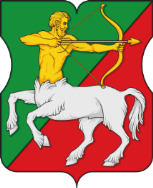 СОВЕТ ДЕПУТАТОВмуниципального округаБУТЫРСКИЙР Е Ш Е Н И Е15.12.2022 № 01-04/19-8О согласовании сводного районного календарного плана по досуговой, социально-воспитательной, физкультурно-оздоровительной и спортивной работе с населением по месту жительства на 1 квартал 2023 годаВ соответствии с пунктом 3 части 7 статьи 1 Закона города Москвы от 11 июля 2012 года № 39 «О наделении органов местного самоуправления муниципальных округов в городе Москве отдельными полномочиями города Москвы», Совет депутатов муниципального округа Бутырский решил:Согласовать сводный районный календарный план по досуговой, социально-воспитательной, физкультурно-оздоровительной и спортивной работе с населением по месту жительства на 1 квартал 2023 года (приложение).Направить настоящее решение в Департамент территориальных органов исполнительной власти города Москвы и Управу Бутырского района.Опубликовать настоящее решение в бюллетене «Московский муниципальный вестник» и разместить на официальном сайте www.butyrskoe.ru.Контроль за выполнением настоящего решения возложить на главу муниципального округа Н.В. Шкловскую Глава муниципального округа Бутырский                        Н.В. ШкловскаяПриложение к решению Совета депутатов муниципального округа Бутырский от 15.12.2022 № 01-04/19-8Сводный районный календарный план по досуговой, социально-воспитательной, физкультурно-оздоровительной и спортивной работе с населением по месту жительства на 1 квартал 2023 годав 1 квартале 2023 годуСпортивные мероприятияКультурно-досуговые мероприятия№Наименование мероприятияДата и время проведения Адрес проведенияКоличество участниковОтветственный Организация, ФИО 1.Новогодний праздник в секции по хоккею06.01. 11.00Хоккейная площадка,  ул. Милашенкова, д.12А125ГБУ «СДЦ «Кентавр» филиал «Гармония» Анисимов В.И. Нарочных А.А.2.Новогодний праздник в секции по йоге11.01. 18.00Спортивный зал Огородный проезд д.23100ГБУ «СДЦ «Кентавр» филиал «Гармония»Неприцкая И.А.3.Районный этап соревнований по шашкам межрайонной Спартакиады кубок Префекта СВАО, в рамках Московской комплексной спартакиады "Мир равных возможностей!"14.01. 15.00ул. Милашенкова, д.850ГБУ «СДЦ «Кентавр» филиал «Гармония»Туфрин Ю.Л.4.Первенство Бутырского района по КУДО20.01. 18.00ул. Руставели д.12/7Б75ГБУ СДЦ «Кентавр» филиал «Гармония» Быков С.Б.5.«Весёлые старты» среди жителей района20.01. 19.00Хоккейная площадка,                                      ул. Милашенкова, д.12А100ГБУ «СДЦ «Кентавр» филиал «Гармония» Анисимов В.И. Нарочных А.А.6.Районный этап соревнований по мини-футболу для детей в рамках Спартакиады «Мой спортивный район»20.01. 18.00Хоккейная площадка ул. Гончарова, д.15А75ГБУ СДЦ «Кентавр» филиал «Гармония» Татаринов Г.В7.Районный этап соревнований по настольному теннису межрайонной Спартакиады пенсионеров кубок Префекта СВАО, в рамках Московской комплексной спартакиады.02.02. 17.00Огородный проезд, д.2350ГБУ СДЦ «Кентавр» филиал «Гармония» Отраднов А.М.8.«Весёлые старты» среди жителей района10.02. 19.00ул. Милашенкова, д.12А100ГБУ СДЦ «Кентавр» филиал «Гармония» Анисимов В.И; Нарочных А.А9.Первенство по КУДО приуроченное ко «Дню вывода войск из Афганистана»10.02. 18.07ул. Руставели, д.12/7Б75ГБУ СДЦ «Кентавр» филиал «Гармония» Быков С.Б.10.Соревнования по хоккею приуроченные «Дню защитника отечества»17.02. 18.00ул. Милашенкова, д.12А125ГБУ СДЦ «Кентавр» филиал «Гармония» Анисимов В.И; Нарочных А.А.11.Районный этап соревнований по шашкам для взрослых в рамках Спартакиады «Мой спортивный район»19.02.  11.00ул. Милашенкова, д.850ГБУ СДЦ «Кентавр» филиал «Гармония» ТуфринЮ.Л.12.Соревнования по хоккею приуроченные к «Международному Женскому дню 8Марта»03.03. 18.00ул. Милашенкова, д.12А125ГБУ СДЦ «Кентавр» филиал «Гармония» Анисимов В.И; Нарочных А.А13.Районный этап соревнований по шахматам межрайонной для взрослых в рамках Спартакиады «Мой спортивный район»05.03.11.00Ул. Милашенкова,850ГБУ СДЦ «Кентавр» филиал «Гармония» ТуфринЮ.Л.14.Первенство по КУДО приуроченные к «Международному Женскому дню 8Марта»10.03. 19.00ул. Руставели д.12/7Б75ГБУ СДЦ «Кентавр» филиал «Гармония» Быков С.Б.15.Районный этап соревнований по шашкам для детей в рамках Спартакиады «Мой спортивный район»18.03. 15.00ул. Милашенкова, д.850ГБУ СДЦ «Кентавр» филиал «Гармония» ТуфринЮ.Л16.Районный этап соревнований по футболу на призы клуба «Кожаный мяч» для детей в рамках Спартакиады «Мой спортивный район»24.03. 19.00ул. Гончарова д.15А75ГБУ СДЦ «Кентавр» филиал «Гармония» Татаринов Г.В.17.Районные соревнования по КУДО24.03. 18.00ул. Руставели д.12/7Б75ГБУ СДЦ «Кентавр» филиал «Гармония» Быков С.Б.1«Добрая елка» поздравление детей с ограниченными возможностями на дому Уточняется По адресно в Бутырском районе20МОО ПК   “НАДЕЖДА-Н”2Выставка-поздравление «В Новый год за сказками»10.01. 10.00-18.00ул. Милашенкова, д. 850ГБУ «СДЦ «Кентавр» филиал «Гармония»ул. Милашенкова,8 Тел 8 (495) 639-56-75 Курятникова А.А.3«Зимушка-зима»-конкурс рисунков10.01.-26.01. 16.00-19.00ул. Милашенкова д. 820МОО ПК  “НАДЕЖДА-Н” Усс Н.Ф.4Интерактивная программа «И не страшен нам мороз»11.01. 17.00-18.00Огородный проезд, д.2350ГБУ «СДЦ «Кентавр» филиал «Гармония»ул. Милашенкова,8 Тел 8 (495) 639-56-75 Неприцкая И.А.5Выставка «Образы из овощей и фруктов» (выставка-отчет работ студии «Архитектура и Дизайн» 3-ий класс)12.01-28.0116.00-19.00ул. Милашенкова д. 815МОО ПК “НАДЕЖДА-Н” Насекина М.И.6Беседа с психологом на тему «Общее дело «Как научиться любить»19.01. 17.00Огородный проезд, д.2340ГБУ «СДЦ «Кентавр» филиал «Гармония»ул. Милашенкова,8 Тел 8 (495) 639-56-75Шевелева Е.В.7Написание эссе на тему «Страницы любимых книг»20.01.17.00-18.00ул. Милашенкова, д. 830ГБУ «СДЦ «Кентавр» филиал «Гармония»ул. Милашенкова,8 Тел 8 (495) 639-56-75Звонарева Л.У.8Презентация по теме «О мужестве и стойкости Ленинграда», посвященная снятию блокады Ленинграда27.01. 14.00-15.00ул. Милашенкова, д. 850ГБУ «СДЦ «Кентавр» филиал «Гармония»ул. Милашенкова,8Тел 8 (495) 639-56-75 Курятникова А.А.9Показ кинофильма для жителей района, посвященного Победе советских войск в Сталинградской битве (80лет)02.02. 15.00-16.00Огородный проезд, д.2350ГБУ «СДЦ «Кентавр» филиал «Гармония»ул. Милашенкова,8 Тел 8 (495) 639-56-75Курятникова А.А.10«Семейная гостиная» работа с психологом (чаепитие)  04.02. 12.00ул. Милашенкова д. 825МОО ПК   “НАДЕЖДА-Н” Аникина О.В11«С праздником, наш Защитник!» Письма и рисунки с поздравлениями ко Дню защитника Отечества для военных в зону СВО.07.02-14.02. 16.00-19.00ул. Милашенкова д. 825МОО ПК   “НАДЕЖДА-Н” Усс Н.Ф.12Психологический урок-тренинг «Подростковая агрессивность: как себя вести, чтобы не было беды?»11.02. 17.00-18.00Огородный проезд, д.2320ГБУ «СДЦ «Кентавр» филиал «Гармония»ул. Милашенкова,8 Тел 8 (495) 639-56-75Шевелева Е.В.13«День Святого Валентина» (тематическое оформление студии, подготовка рассказов, презентаций о празднике).13.02.-15.02. 14.00-19.00ул. Милашенкова д. 835МОО ПК   “НАДЕЖДА-Н” Чистякова С.В.Сергеева А.В14Мастер-класс «Музыкально-ритмических движений»19.02. 18.10-19.00ул. Милашенкова д. 86МОО ПК   “НАДЕЖДА-Н” Бобровникова Д.Г.15Мастер-класс для дошкольников «Подарок для пап и дедушек» (открытка-аппликация)20.02. 16.20-19.30ул. Милашенкова д. 820МОО ПК    “НАДЕЖДА-Н” Лаврова Ю.А.Южакова Н.А.Аверкина К.Б.16Лекция по теме «Египет. Искусство и архитектура» (лекция для детей студии «Архитектура и Дизайн» и учеников 1-ых классов)20.02.-22.02. 15.00-17.00ул. Милашенкова д. 815МОО ПК   “НАДЕЖДА-Н” Насекина М.И.17День защитника Отечества (тематическое оформление студии, просмотр видео и презентаций уч-ся, проведение тематических игр, викторин)20.02-22.02. 14.00-19.00ул. Милашенкова д. 835МОО ПК   “НАДЕЖДА-Н”    Чистякова С.В.Сергеева А.В.18Концерт для жителей района ко Дню защитника Отечества «Отчизны славные сыны»21.02. 17.00ул. Яблочкова, д. 1650ГБУ «СДЦ «Кентавр» филиал «Гармония»ул. Милашенкова,8 Тел 8 (495) 639-56-75Яковлева Е.С., Бухтуев С.С.19Патронажные мероприятия: возложение цветов к монументу «Памяти павшим» в Гончаровском парке22.02. 11.00ул. Руставели, вл. 750ГБУ «СДЦ «Кентавр» филиал «Гармония»ул. Милашенкова,8 Тел 8 (495) 639-56-75Андрюкова И.В.20Интерактивное мероприятие, посвященное «Масленице»25.02. Время уточняетсяул. Яблочкова, д. 41-43400ГБУ «СДЦ «Кентавр» филиал «Гармония»ул. Милашенкова,8 Тел 8 (495) 639-56-75Андрюкова И.В.21 Кулинарный мастер-класс по выпеканию блинов, посвященный дню   Масленицы.25.02. 12.00-14.00ул. Милашенкова д. 820МОО ПК   “НАДЕЖДА-Н” Аникина О.В.22Поэтический вечер для «Мам и Пап», посвященным праздникам 23февраля и 8-го марта 01.03. 17.00ул. Милашенкова д. 820МОО ПК   “НАДЕЖДА-Н” Рейзвих И.С.23Лекция по теме «Архитектура. Готика,» (лекция для детей студии «Архитектура и Дизайн» и учеников 4-ых классов)01.03-04.03. 15.00ул. Милашенкова д. 815МОО ПК   “НАДЕЖДА-Н” Насекина М.И.24Мастер-класс, рисуем картину для мамы «Моей любимой мамочке!»02.03.-07.03. 16.00-19.00ул. Милашенкова д. 818МОО ПК   “НАДЕЖДА-Н” Усс Н.Ф.258 Марта (тематическое оформление студии, просмотр видео и презентаций уч-ся, проведение тематических игр, викторин)06.03.-10.03. 14.00-19.00ул. Милашенкова д. 835МОО ПК   “НАДЕЖДА-Н” Чистякова С.В.Сергеева А.В.26Мастер-класс для дошкольников «Самым милым и любимым» (открытка-аппликация, посвященная Дню 8 Марта)06.03. 16.20-19.30ул. Милашенкова д. 820МОО ПК   “НАДЕЖДА-Н” Лаврова Ю.А.Южакова Н.А.Аверкина КБ27Творческий музыкальный вечер: «Для Вас, любимые», посвященный Международному женскому дню07.03.17.00ул. Яблочкова, д. 1650ГБУ «СДЦ «Кентавр» филиал «Гармония»ул. Милашенкова,8 Тел 8 (495) 639-56-75Яковлева Е.С., Бухтуев С.С.28Праздник, посвященный Международному женскому дню в кружке эстрадного танца «Фора дэнс»07.03.18.00Огородный проезд, д.2350ГБУ «СДЦ «Кентавр» филиал «Гармония»ул. Милашенкова,8 Тел 8 (495) 639-56-75 Неприцкая И.А.29Праздник, посвященный Международному женскому дню в кружке народного танца «Умелицы»07.03.17.00ул. Добролюбова, д. 11А50ГБУ «СДЦ «Кентавр» филиал «Гармония»ул. Милашенкова,8 Тел 8 (495) 639-56-75 Розанова Л.В.30Мастер-класс «Вторая жизнь вещам» (реставрация вещей).15.03. 16.00-19.00ул. Милашенкова д. 820МОО ПК   “НАДЕЖДА-Н” Усс Н.Ф.